Workshop di progettazione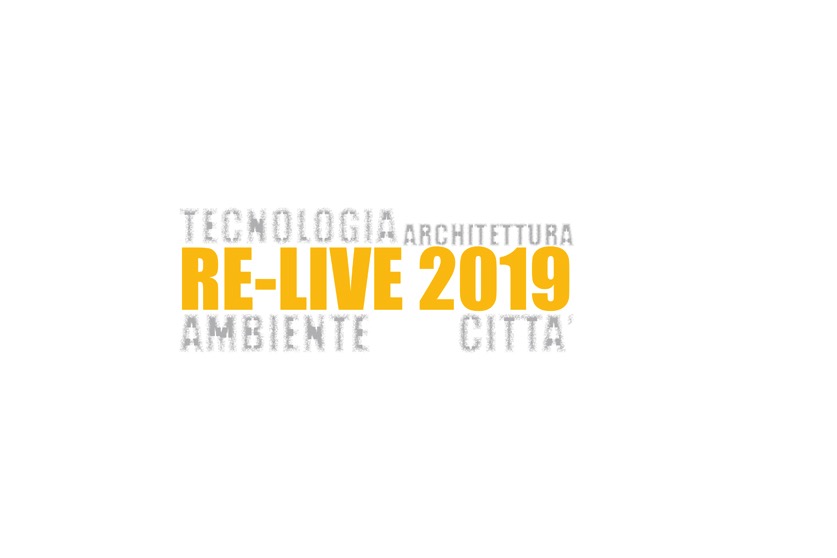 MADE EXPO FIERA MILANO RHO 14_15/3 2019MODULO DI ISCRIZIONE Il modulo compilato va inviato via e-mail a re-live2019@sitda.net entro il 25 novembre 2018 assieme alla ricevuta del bonifico di pagamento.DATI PERSONALI						DATI PROFESSIONALINel caso di iscrizione in qualità di Tutor senior indicare il nome/sigla del raggruppamento (max 8 caratteri) e segnalare di seguito la composizione del gruppo (partecipanti da almeno 2 sedi universitarie, N. max di Tutor Junior ≤ 2):MODALITA’ E QUOTE DI PARTECIPAZIONELa quota d’iscrizione comprende la pubblicazione degli esiti del workshop, con  l’ingresso alle esposizioni e ai seminari di MADEexpo 2019 e il light lunch.Il pagamento va effettuato con bonifico bancario intestato a Società di Tecnologia SITdA	  Banco Posta Impresa, Codice IBAN: IT 54 B 07601 02800 000081763930Per perfezionare l’iscrizione è necessario:indicare nella causale il nome e cognome con la dizione “RE-LIVE 2019_COGNOME Nome”nel caso di pagamenti multipli con fondi universitari, indicare OBBLIGATORIAMENTE TUTTI I NOMINATIVI di coloro che effettuano il bonifico, con la dizione “RE-LIVE 2019__COGNOME Nome1, COGNOME Nome 2, …”VALIDARE L’ISCRIZIONE inviando via e-mail la presente scheda, unitamente alla ricevuta di pagamento, a re-live2019@sitda.net Attenzione in caso di iscrizione in qualità di socio SITdA è necessario essere iscritti per l’anno 2018, in alternativa  è possibile procedere all’iscrizione per l’anno 2019 entro il 31 gennaio 2019 ed inviare copia del bonifico di iscrizione alla segreteria del workshop Re-live2019@sitda.net. per coloro che non provvederanno non sarà posiibile perfezionare l’iscrizione al workshop.Compilazione obbligatoria Informativa e consenso ai sensi del D.Lgs. 101/2018Il sottoscritto  nel trasmettere i propri dati all’organizzazione del Workshop Re-live 2019, acconsente al loro trattamento da parte della Segreteria Organizzativa medesima.Barrare per accettazione   □Data  …………		                   Firma………………Il sottoscritto  Dichiara che all’atto del conferimento dei dati è stato debitamente informato per quanto previsto dal D.Lgs. 101/2018, ivi compresi i diritti che, in relazione al trattamento cui acconsente, gli derivano.Data  …………		                   Firma………………Il sottoscritto  Si impegna a:considerare come riservate (“Informazioni Riservate”) tutte le informazioni non di pubblico dominio e acquisite durante e in occasione dello svolgimento delle attività sopra indicate, in relazione alla proprietà, all’Area, ai progetti ed investimenti in corso o soggetti ad esame ed analisi;utilizzare le Informazioni Riservate al solo ed esclusivo al fine rivolto allo svolgimento delle attività avviate da SITdA;proteggere le Informazioni Riservate con la massima cura e diligenza;consentire l’accesso alle informazioni Riservate alle sole persone e professionisti direttamente coinvolti nell’iniziativa del workshop relativo all’Area Medici del Vascello quale esercitazione tecnica da parte di giovani ricercatori partecipanti al workshop. L’Ente proprietario degli immobili garantisce quindi l’accesso a coloro che abbiano la STRETTA necessità di venire a conoscenza di tali informazioni, nel rispetto del presente impegno, che si assume anche ai sensi dell’art. 1381 Cod. Civ;riconoscere che le Informazioni Riservate sono rese disponibili a scopo esclusivamente informativo e che non si rilascia alcuna garanzia sulla loro accuratezza e/o completezza e che la Proprietà non assume alcuna responsabilità in riferimento alle Informazioni Riservate, ivi inclusi errori od omissioni eventualmente contenuti nelle medesime. Ogni analisi verrà condotta e ogni Informazione verificata da nostri consulenti se necessario.restituire ogni documento alla Proprietà in caso di sua semplice richiesta e a sua piena discrezione;indennizzare e manlevare la Proprietà da ogni perdita, responsabilità, pretesa, danno e spese (incluse quelle legali) derivanti direttamente o da un qualsiasi inadempimento al presente impegno di riservatezza da parte della scrivente;riconoscere che gli obblighi di confidenzialità assunti ai sensi del presente impegno di riservatezza decadranno e verranno meno decorsi due anni dalla sottoscrizione dello stesso, con la precisazione che tale risoluzione non avrà alcun effetto di caducazione di eventuali responsabilità della scrivente per un qualsiasi inadempimento ad una o più obbligazioni qui previste nel periodo di vigenza del presente impegno.Data  …………		                   Firma………………NOME COGNOMEATTUALE ATTIVITA’/RUOLODATA DI NASCITAORGANIZZAZIONE/UNIVERSITA’E MAILIndicare il ruolo con cui si intende partecipare a RE-LIVE (under 40, Tutor Senior, Tutor Junior, Uditore, Consultant MEMBRI DEL GRUPPO DENOMINATO _______________________________:MEMBRI DEL GRUPPO DENOMINATO _______________________________:MEMBRI DEL GRUPPO DENOMINATO _______________________________:MEMBRI DEL GRUPPO DENOMINATO _______________________________:NOME COGNOMEATTUALE ATTIVITA’/RUOLOORGANIZZAZIONE/UNIVERSITA’RUOLO NEL WORKSHOP (membro del gruppo di progettazione, tutor jr., tutor sr.)Barrare la modalità di iscrizioneSoci SITdANon SociUnder 40€ 60,00€ 80,00Tutor junior strutturati€ 60,00€ 80,00Tutor junior non strutturatigratis€ 50,00Tutor senior € 80,00€ 100,00Consultant€ 40,00€ 60,00Uditori 14 e 15 marzo 2019  € 70,00€ 100,00Uditori 15 marzo 2019 € 40,00  50,00